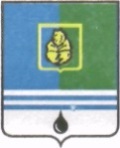 					РЕШЕНИЕДУМЫ ГОРОДА КОГАЛЫМАХанты-Мансийского автономного округа - ЮгрыОт «___»_______________20___г.                                                   №_______ Ханты-Мансийского автономного округа - ЮгрыО внесении изменения  в решение Думы города Когалыма от 29.09.2011 №76-ГДВ соответствии с Федеральным законом от 07.02.2011 №6-ФЗ «Об общих принципах организации и деятельности контрольно-счетных органов субъектов Российской Федерации и муниципальных образований», Уставом города Когалыма, Дума города Когалыма РЕШИЛА:1. Внести в решение Думы города Когалыма от 29.09.2011 №76-ГД «Об утверждении Положения о Контрольно-счетной палате города Когалыма» (далее – решение) следующее изменение:1.1. пункт 12.9 раздела 12 приложения к решению дополнить предложением следующего содержания: «Правоохранительные органы обязаны предоставлять Контрольно-счетной палате информацию о ходе рассмотрения и принятых решениях по переданным Контрольно-счетной палатой материалам.».2. Опубликовать настоящее решение в газете «Когалымский вестник».ПредседательГлаваДумы города Когалымагорода Когалыма_____________  А.Ю.Говорищева_____________ Н.Н.Пальчиков